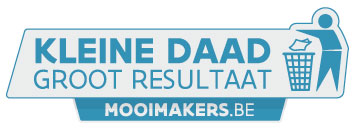 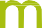 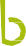 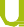 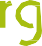 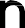 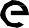 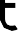 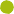 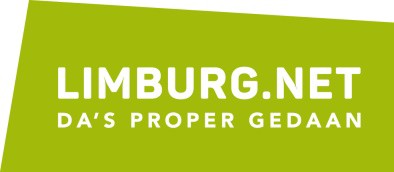 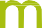 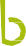 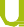 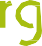 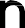 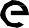 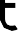 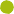 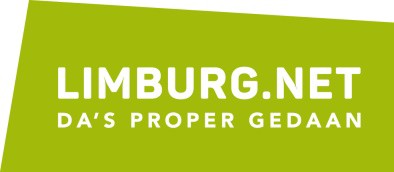 INSCHRIJVINGSFORMULIER 2019   Terug te sturen vóór 26 februari!Handtekeningverantwoordelijke verenigingRekeningnummer vereniging (IBAN):-	-	-(duidelijk vermelden)INSCHRIJVING OPRUIMACTIEINSCHRIJVING OPRUIMACTIEVerenigingStraatGroep 1:.............. x aantal personenGroep 2:.............. x aantal personenGroep 3:.............. x aantal personenZal bij benadering met	.............. personen deelnemen aan de OPRUIMACTIE OPVRIJDAG 22 maartZATERDAG 23 maartZONDAG 24 maartZal bij benadering met	.............. personen deelnemen aan de OPRUIMACTIE OPVRIJDAG 22 maartZATERDAG 23 maartZONDAG 24 maartTe contacteren persoon voor deze actieNaam:Te contacteren persoon voor deze actieGSM:Te contacteren persoon voor deze actieE‐mail:Voorkeur opruimgebied (Let op! De definitieve toewijzing gebeurt door de gemeente)